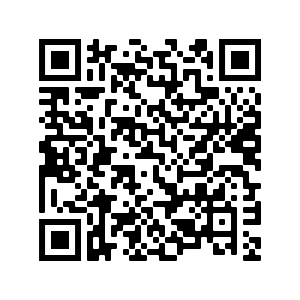 Introduction to Tragedy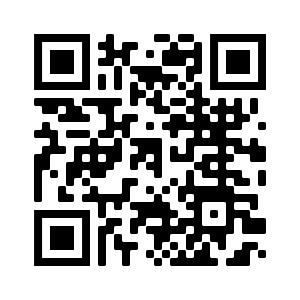 Introduction to Macbeth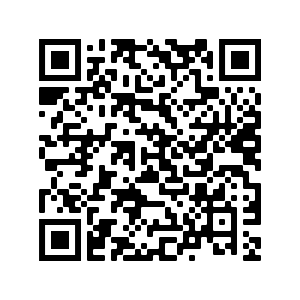 The Witches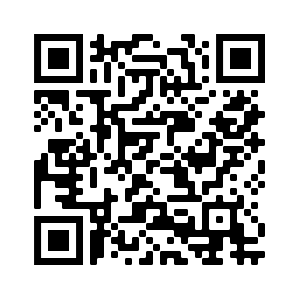 Lady Macbeth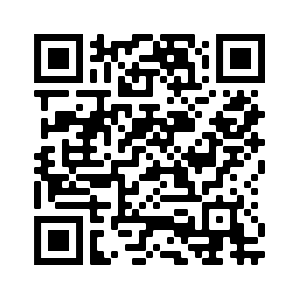 Darkness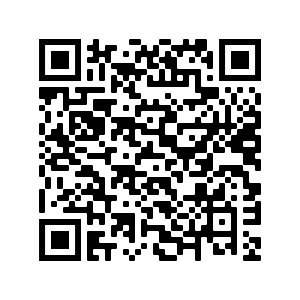 Gender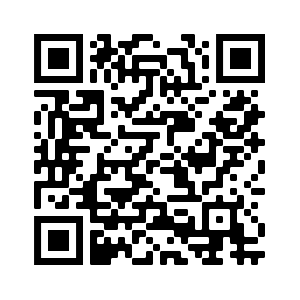 Malcolm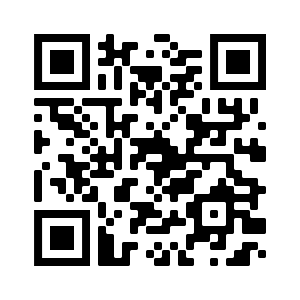 Agency (Podcast)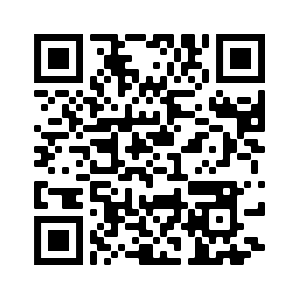 Historical context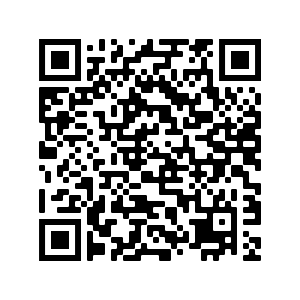 James I and witch hunts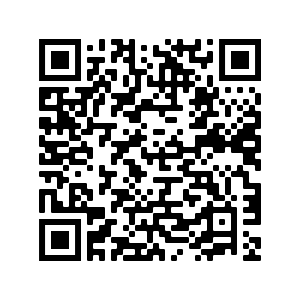 Interactive witchcraft map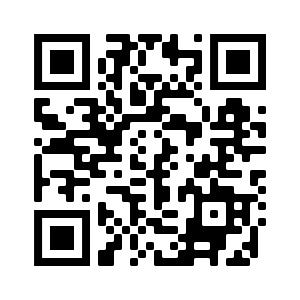 A legal history of witchcraft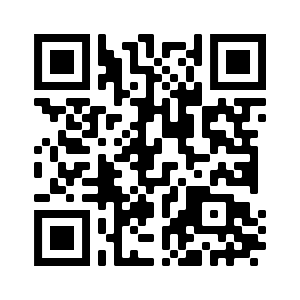 In Our Time (Podcast)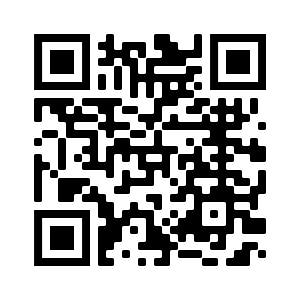 Past productions of Macbeth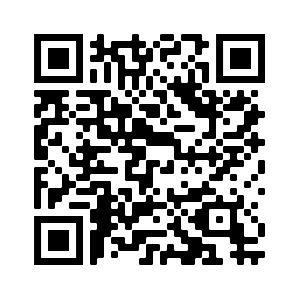 Wider reading booklet